الجمهورية الجزائرية الديمقراطية الشعبية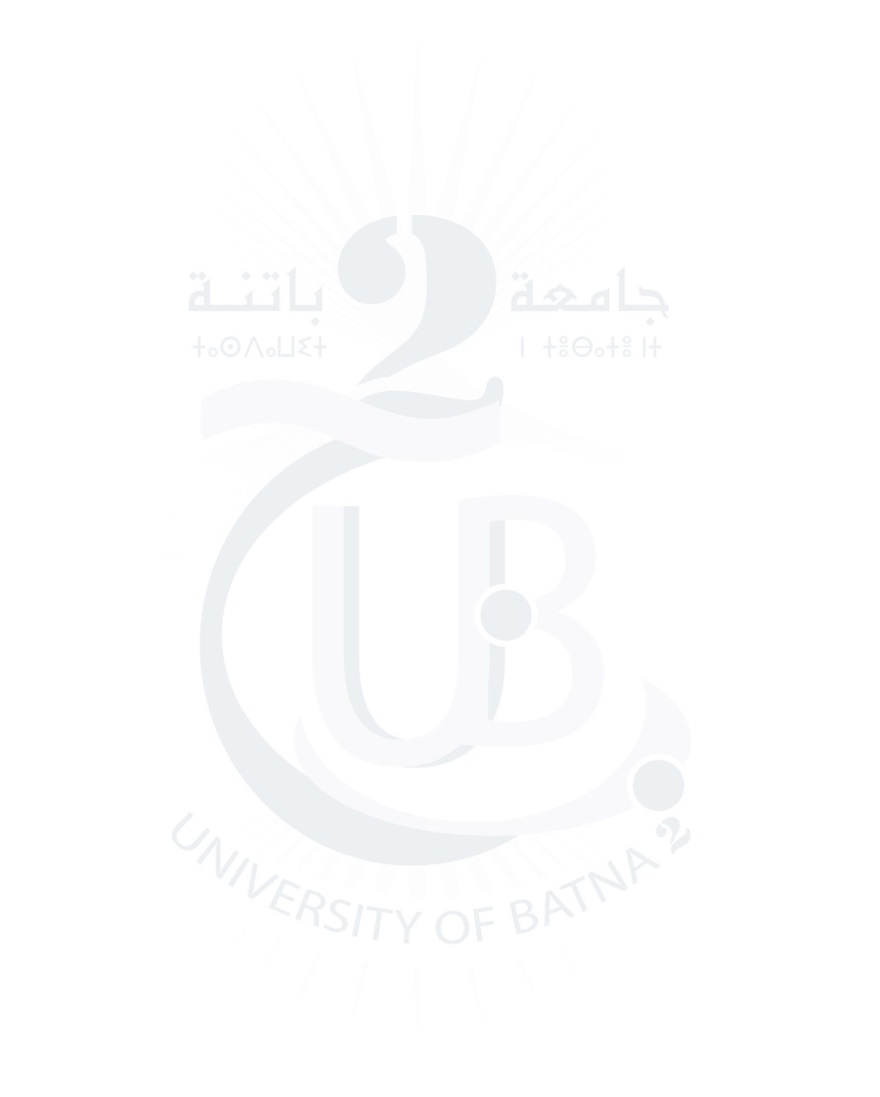 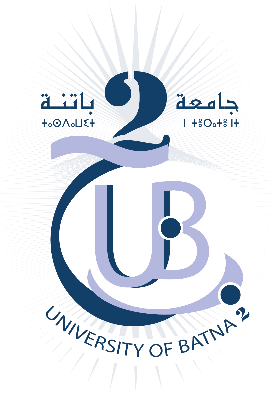 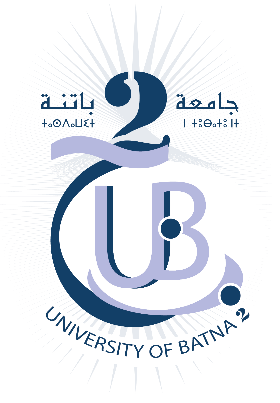 République Algérienne Démocratique et Populaireوزارة التعليم العالي والبحث العلميMinistère de l’Enseignement Supérieur et de la Recherche Scientifiqueجامعة الشهيد مصطفى بن بولعيد – باتنة 2Université Mustapha Benboulaïd – Batna 2كلية علوم الطبيعة والحياةFaculté des Sciences de la Nature et de la VieقسمDépartementMémoire de fin de cycle pour l’obtention du diplôme de Master en :Filière :Spécialité :TitrePrésenté par :Etudiant 1Etudiant 2Etudiant 3Etudiant 4Jury composé de :Année universitaire : 2021/2022Président :XGradeAffiliationPromoteur :YGradeAffiliationExaminateur :Z GradeAffiliation